Od: Komu: Kopie: Předmět: Datum: Přílohy:RE: Objednávkapondělí 10. července 2023 15:43:52 image001.pngDobrý den	,děkujeme Vám za objednávku č. 2023/OB/49, tímto potvrzuji její přijetí. S přátelskými pozdravyData Force, s.r.o.Lužná 716/2160 00 Praha 6 – Vokovice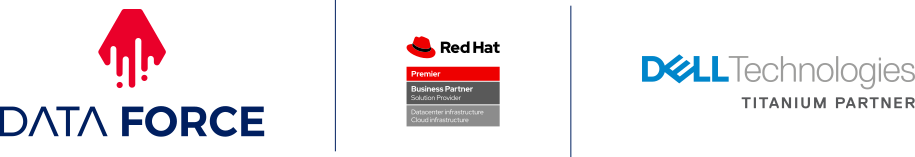 